Lab Group #____Observation Data SheetObject: _________________________Sketch the water drop’s profile view.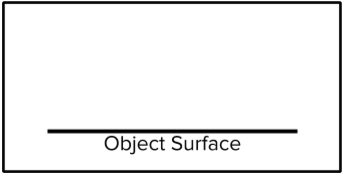 Tilt Test The water drop slides when the surface is tilted at a ________ degree angle.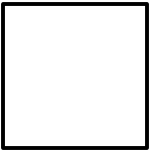  The water drop is absorbed and/or does not slide.Rate Surface TextureDraw a large dot on the line to show where the object’s texture falls on your scale.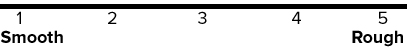 Lab Group #____Observation Data SheetObject: _________________________Sketch the water drop’s profile view.Tilt Test The water drop slides when the surface is tilted at a ________ degree angle. The water drop is absorbed and/or does not slide.Rate Surface TextureDraw a large dot on the line showing where the object’s texture falls on your scale.